M a t e r i á lpro zasedání Zastupitelstva města Prostějova, konaného dne  7. 9. 2015Název materiálu:	Rozpočtové opatření kapitoly 60 – rozvoj a investice                                        Rekonstrukce šaten a sociálního zázemí – zimní stadion ProstějovPředkládá:		Rada města Prostějova			Ing. Zdeněk Fišer, náměstek primátora, v. r.                                                                                      Návrh usnesení:Zastupitelstvo města Prostějova s c h v a l u j e rozpočtové opatření, kterým se- zvyšuje rozpočet výdajů- snižuje stav rezerv městaDůvodová zpráva:Předkládané rozpočtové opatření má vliv na rozpočet města tak, že dojde ke snížení rezervy  FRRo částku 190 000,-- Kč.V rozpočtu města na rok 2015 byla schválena akce „Rekonstrukce šaten a sociálního zázemí – Zimní stadion Prostějov“ ve finanční výši  3 500 000,-- Kč. Nejvýhodnější nabídku předložila firma „ROOS Kroměříž s. r. o., se sídlem Kojetínská 3881, 767 01 Kroměříž“, v celkové výši  3 424 300,-- Kč včetně DPH. V průběhu jednání o podpisu smlouvy společnost odstoupila z kapacitních důvodů. Následovalo jednání se společností  RaG Zesta, Prostějov, která také odmítla podepsat smlouvu o dílo z kapacitních důvodů.Třetí nabídku v pořadí předložila společnost „Stavby Krejčí s.r.o., se sídlem Plumlovská 29a, 79601 Prostějov“ v celkové výši 3.587.650,-- Kč včetně DPH.  V rámci stavby dojde k rekonstrukci sociálního zázemí v šatnách a sociálního zázemí pro diváky.V letošním roce byla zpracována aktualizace PD a rozpočtu a bude prováděn dohled koordinátora BOZP a autora díla při realizaci stavby. Cena je cca 100 000,-- Kč.Hlavním důvodem předložení ROZOP je to, že firmy na 1. a 2. místě odmítly z kapacitních důvodů uzavřít smlouvy.Na základě výše uvedených skutečností předkládá ORI ROZOP na rekonstrukci šaten na Zimním stadionu v Prostějově ve výši 190 000,--KčCelková výše rozpočtového opatření tedy činí  190 000,-- Kč včetně DPH.          Rada města Prostějova dne 30. 6. 2015 doporučila Zastupitelstvu města Prostějova usnesením č. 5615 schválit výše uvedené rozpočtové opatření.Za správnost: 	Ing. Antonín Zajíček, vedoucí Odboru rozvoje a investic, v. r.	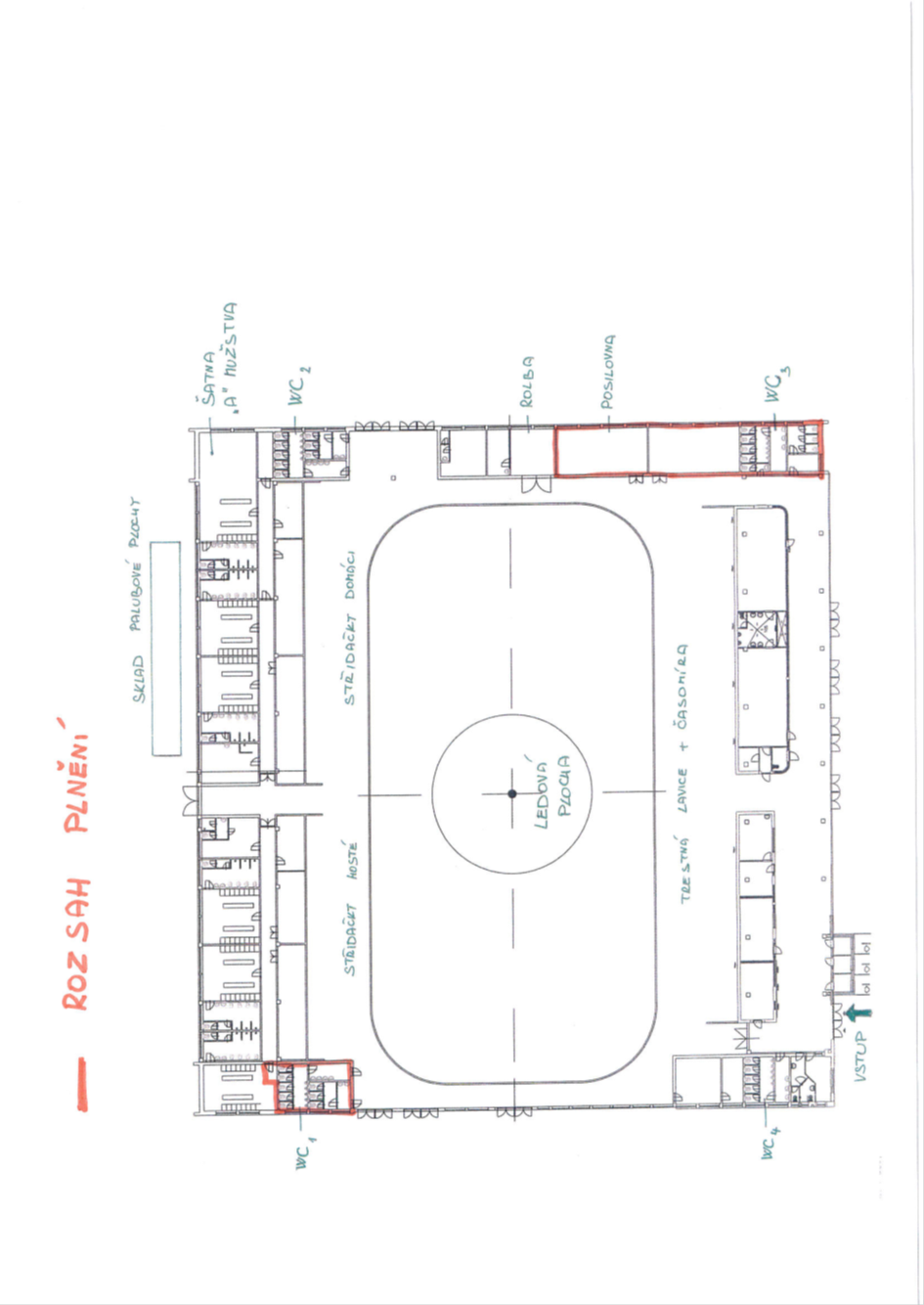 KapitolaODPAPolZPUZOrganizaceO hodnotu v Kč00603412612110600483000000190 000Rekonstrukce šaten a sociálního zázemí – Zimní stadion ProstějovRekonstrukce šaten a sociálního zázemí – Zimní stadion ProstějovRekonstrukce šaten a sociálního zázemí – Zimní stadion ProstějovRekonstrukce šaten a sociálního zázemí – Zimní stadion ProstějovRekonstrukce šaten a sociálního zázemí – Zimní stadion ProstějovRekonstrukce šaten a sociálního zázemí – Zimní stadion ProstějovRekonstrukce šaten a sociálního zázemí – Zimní stadion ProstějovKapitolaODPAPolZPUZOrganizaceO hodnotu v Kč0070811510700000000000190 000Snížení rezervy  FRRSnížení rezervy  FRRSnížení rezervy  FRRSnížení rezervy  FRRSnížení rezervy  FRRSnížení rezervy  FRRSnížení rezervy  FRRPříloha:situaceV Prostějově: 24. 8. 2015Zpracovaly: Ing. Hana Žondrová, Drahomíra Zhánělová, v. r. 